GP Activity Data – May 2022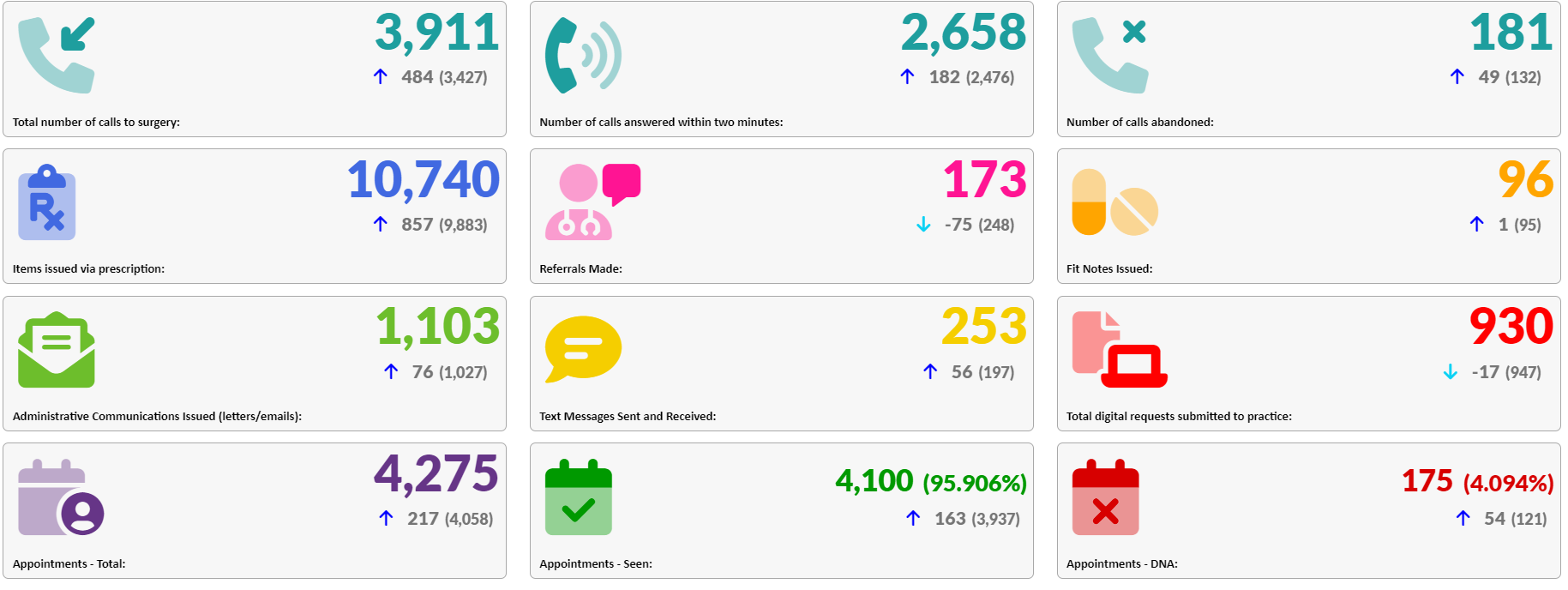 